ARMENIA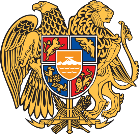 10 November 2022Universal Periodic Review (UPR) Working Group 41st Session (7-18 November 2022)4th UPR of India – Interactive DialogueDelivered by H.E. Mr. Andranik HOVHANNISYAN, Permanent RepresentativePresident,Armenia warmly welcomes the distinguished delegation of India and thanks for the presentation of report. India is indeed the largest democracy in the world, whose remarkable progress and best practices we have been attentively studying and learning from. In the spirit of close cooperation we recommend: to continue prioritizing active work towards reduction of neo-natal and maternal mortality rates in all regions throughout the country; to further expand investment in the public health workforce education and training; and, given India’s amazing IT achievements, to further address the gender and equity divide in digital education. We wish India every success and a productive fourth review.I thank you. 